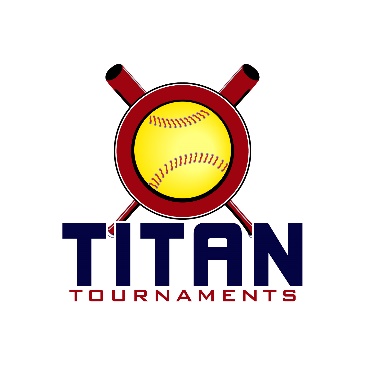 	Thanks for playing ball with Titan!	
Park Address: Fowler Park – 4110 Carolene Way, Cumming, GA – 10U & 12U “Rookie/C”Director: Allen (770)-895-5094Park Address: Sharon Springs Park – 1950 Sharon Rd, Cumming, GA – 14U & 16U/18UDirector: Rick (404)-451-2807
Format: 3 seeding games + single elimination bracket playRoster and Waiver Forms must be submitted to the onsite director upon arrival and birth certificates must be available on site in each head coach’s folder.Entry Fee - $335
Team Gate Fee - $120
Sanction $35 if unpaid in 2020Please check out the How much does my team owe document.Run rule is 12 after 3, 10 after 4, 8 after 5. Games are 7 innings if time permits.Pitching rule changes for 2020 – 1. The pitcher’s pivot foot shall maintain contact with the pitcher’s plate until the forward step. Note: a pitcher may now take a step back with the non-pivot foot from the plate prior, during, or after the hands are brought together. 
2. Illegal Pitch – Is a ball on the batter. Note: Runners will no longer be advanced one base without liability to be put out.The on deck circle is on your dugout side. If you are uncomfortable with your player being that close to the batter, you may have them warm up further down the dugout, but they must remain on your dugout side.
Headfirst slides are allowed, faking a bunt and pulling back to swing is allowed.Runners must make an attempt to avoid contact, but do not have to slide.
Warm Up Pitches – 5 pitches between innings or 1 minute, whichever comes first.Coaches – one defensive coach is allowed to sit on a bucket or stand directly outside of the dugout for the purpose of calling pitches. Two offensive coaches are allowed, one at third base, one at first base.
Offensive: One offensive timeout is allowed per inning.
Defensive: Three defensive timeouts are allowed during a seven inning game. On the fourth and each additional defensive timeout, the pitcher must be removed from the pitching position for the duration of the game. In the event of extra innings, one defensive timeout per inning is allowed.
An ejection will result in removal from the current game, and an additional one game suspension. Flagrant violations are subject to further suspension at the discretion of the onsite director.
*Seeding Schedule*Games are 75 minutes finish the inning*Please be prepared to play at least 15 minutes prior to your team’s scheduled start times**Seeding Schedule*Games are 75 minutes finish the inning*Please be prepared to play at least 15 minutes prior to your team’s scheduled start times*TimeFieldGroupTeamScoreTeam10U – Fowler Park
*GA Fire 2010 drew 4 seeding games, their worst game will be thrown out except for the head to head portion if applicable*10U – Fowler Park
*GA Fire 2010 drew 4 seeding games, their worst game will be thrown out except for the head to head portion if applicable*10U – Fowler Park
*GA Fire 2010 drew 4 seeding games, their worst game will be thrown out except for the head to head portion if applicable*10U – Fowler Park
*GA Fire 2010 drew 4 seeding games, their worst game will be thrown out except for the head to head portion if applicable*10U – Fowler Park
*GA Fire 2010 drew 4 seeding games, their worst game will be thrown out except for the head to head portion if applicable*10U – Fowler Park
*GA Fire 2010 drew 4 seeding games, their worst game will be thrown out except for the head to head portion if applicable*8:001TitanGA Fire 20109-15Sharon Springs8:002TitanTeam GA 20107-1Titans 20119:301TitanGA Fire 20104-13Suwanee Fastpitch9:302TitanTeam GA 20109-0Sharon Springs11:001SpartanGA Battle4-6AP Matthews11:002SpartanGA Pressure X10-4GA Classics - Schlieman12:301TitanSharon Springs13-2Suwanee Fastpitch12:302TitanGA Fire 20100-16Team GA 20102:001TitanSuwanee Fastpitch3-9Titans 20112:002SpartanGA Battle1-9GA Pressure X2:003SpartanAP Matthews13-4GA Classics – Schlieman3:301TitanGA Fire 20104-6Titans 20113:302SpartanGA Battle2-1GA Classics – Schlieman3:303SpartanAP Matthews5-2GA Pressure X12U “Rookie/C” – Fowler Park12U “Rookie/C” – Fowler Park12U “Rookie/C” – Fowler Park12U “Rookie/C” – Fowler Park12U “Rookie/C” – Fowler Park12U “Rookie/C” – Fowler Park8:003SeedingLady Combat4-3Team Fastpitch Lamb8:004SeedingDiamond Divas10-1Lady Hornets9:303Seeding08 GA Prime11-3GA Storm9:304SeedingLady Combat14-0Lady Hornets11:003SeedingDiamond Divas14-0Team Fastpitch Lamb11:004SeedingGA Storm13-0Lady Hornets12:303Seeding08 GA Prime15-2Team Fastpitch Lamb12:304SeedingLady Combat6-5GA Storm2:004SeedingDiamond Divas3-1108 GA Prime10U Silver Bracket10U Silver Bracket10U Silver Bracket10U Silver Bracket10U Silver Bracket10U Silver BracketTimeFieldGroupTeamScoreTeam5:002Bracket Game 1Spartan 2 Seed
GA Pressure X7-6Titan 3 Seed
Sharon Springs5:003Bracket Game 2Spartan 1 Seed
AP Matthews8-2Titan 2 Seed
Titans 20116:302Bracket Game 3Titan 1 Seed
Team GA 20102-0Winner of Game 1
GA Pressure X8:00
C-Ship2Bracket Game 4Winner of Game 2
AP Matthews1-2Winner of Game 3
Team GA 201010U Bronze Bracket10U Bronze Bracket10U Bronze Bracket10U Bronze Bracket10U Bronze Bracket10U Bronze BracketTimeFieldGroupTeamScoreTeam5:001Bracket Game 1Spartan 3 Seed
GA Battle2-5Titan 5 Seed
GA Fire 20106:301Bracket Game 2Spartan 4 Seed
GA Classics Schlieman7-8Titan 4 Seed
Suwanee Fastpitch8:00
C-Ship1Bracket Game 3Winner of Game 1
GA Fire 20103-1Winner of Game 2
Suwanee Fastpitch12U “Rookie/C” Bracket12U “Rookie/C” Bracket12U “Rookie/C” Bracket12U “Rookie/C” Bracket12U “Rookie/C” Bracket12U “Rookie/C” BracketTimeFieldGroupTeamScoreTeam3:304Bracket Game 14 Seed
GA Storm7-125 Seed
Team GA – Lamb5:004Bracket Game 23 Seed
Diamond Divas4-82 Seed
Lady Combat6:303Bracket Game 31 Seed
GA Prime 08 Greene11-1Winner of Game 1
Team GA – Lamb8:00
C-Ship3Bracket Game 5Winner of Game 2
Lady Combat0-10Winner of Game 3
GA Prime 08 GreeneTimeFieldGroupTeamScoreTeam14U – Sharon Springs Park14U – Sharon Springs Park14U – Sharon Springs Park14U – Sharon Springs Park14U – Sharon Springs Park14U – Sharon Springs Park8:001Titan06 Alpharetta Fire9-5Precision Softball Rouse8:002TitanOutlawz 073-147I Lady Royals Miller8:003TitanExpress Fastpitch - Abernathy6-12GA Venom 079:301SpartanGA Prime Newport2-5T-Birds 069:302SpartanGeorgia Thunder5-1Lady Falcons9:303TitanExpress Fastpitch – Abernathy3-1106 Alpharetta Fire11:001TitanPrecision Softball Rouse6-37I Lady Royals Miller11:002TitanGA Venom 075-7Outlawz 0712:301TitanExpress Fastpitch – Abernathy3-117I Lady Royals Miller12:302Titan06 Alpharetta Fire3-1GA Venom 072:001SpartanGeorgia Thunder3-5T-Birds 062:002SpartanGA Prime Newport8-6Lady Falcons3:301TitanOutlawz 070-15Precision Softball Rouse3:302SpartanGA Prime Newport8-3Georgia Thunder3:303SpartanT-Birds 068-11Lady Falcons16U/18U – Sharon Springs Park
*Alpharetta Fire Barker drew 4 seeding games, their worst game will be thrown out except for the head to head portion if applicable*16U/18U – Sharon Springs Park
*Alpharetta Fire Barker drew 4 seeding games, their worst game will be thrown out except for the head to head portion if applicable*16U/18U – Sharon Springs Park
*Alpharetta Fire Barker drew 4 seeding games, their worst game will be thrown out except for the head to head portion if applicable*16U/18U – Sharon Springs Park
*Alpharetta Fire Barker drew 4 seeding games, their worst game will be thrown out except for the head to head portion if applicable*16U/18U – Sharon Springs Park
*Alpharetta Fire Barker drew 4 seeding games, their worst game will be thrown out except for the head to head portion if applicable*16U/18U – Sharon Springs Park
*Alpharetta Fire Barker drew 4 seeding games, their worst game will be thrown out except for the head to head portion if applicable*8:004SeedingAlpharetta Fire Barker2-15ATL Premier Montemayor9:304SeedingAlpharetta Fire Barker3-5GA Pressure Dilbeck11:003SeedingDirt Dawgs2-3GA Pressure Stowers11:004SeedingATL Premier Montemayor4-5GA Pressure Dilbeck12:303SeedingDirt Dawgs1-13Alpharetta Fire Barker12:304SeedingATL Premier Montemayor7-8GA Pressure Stowers2:003SeedingDirt Dawgs1-2GA Pressure Dilbeck2:004SeedingGA Pressure Stowers11-3Alpharetta Fire Barker14U Gold Bracket14U Gold Bracket14U Gold Bracket14U Gold Bracket14U Gold Bracket14U Gold BracketTimeFieldGroupTeamScoreTeam5:003Bracket Game 1Titan 1 Seed
06 Alpharetta Fire5-4Spartan 2 Seed
GA Prime Newport 076:303Bracket Game 2Spartan 1 Seed
T-Birds 063-0Titan 2 Seed
Precision Rouse8:00
C-Ship3Bracket Game 3Winner of Game 1
06 Alpharetta Fire3-11Winner of Game 2
T-Birds 0614U Silver Bracket14U Silver Bracket14U Silver Bracket14U Silver Bracket14U Silver Bracket14U Silver BracketTimeFieldGroupTeamScoreTeam5:001Bracket Game 1Spartan 4 Seed
Lady Falcons14-2Titan 5 Seed
GA Venom 075:002Bracket Game 2Spartan 3 Seed
GA Thunder10-4Titan 6 Seed
Express Fastpitch Abernathy6:301Bracket Game 3Winner of Game 1
Lady Falcons10-5Titan 3 Seed
7I Lady Royals Miller6:302Bracket Game 4Winner of Game 2
GA Thunder5-4Titan 4 Seed
Outlawz 078:00
C-Ship1Bracket Game 5Winner of Game 3
Lady Falcons3-7Winner of Game 4
GA Thunder16U/18U Bracket16U/18U Bracket16U/18U Bracket16U/18U Bracket16U/18U Bracket16U/18U BracketTimeFieldGroupTeamScoreTeam3:304Bracket Game 14 Seed
Alpharetta Fire Barker2-105 Seed
Dirt Dawgs5:004Bracket Game 22 Seed
GA Pressure Stowers2-53 Seed
ATL Premier Montemayor6:304Bracket Game 3Winner of Game 1
Dirt Dawgs4-01 Seed
GA Pressure Dilbeck8:00
C-Ship4Bracket Game 4Winner of Game 2
AP Montemayor8-15Winner of Game 3
Dirt Dawgs